Resultado da Tomada de PreçosNº20222708E214HEMU"O Instituto de Gestão e Humanização – IGH, entidade de direito privado e sem fins lucrativos,classificado como Organização Social, vem tornar público o Resultado da Tomada de Preço, coma finalidade de adquirir bens, insumos ou serviços para o HEMU - Hospital Estadual da Mulher,com endereço à Av. Perimetral, s/n, Qd. 37, Lt. 14, sala 01, Setor Coimbra, Goiânia/GO, CEP:74.530-020.Objeto: MATERIAL MEDICOBionexo do Brasil LtdaRelatório emitido em 27/08/2022 13:57Tipo de Compra: PEDIDO EMERGENCIAL FECHADO VIA PORTAL BIONEXOGoiânia 27 de agosto de 2022"CompradorIGH - Hospital Materno Infantil (11.858.570/0002-14)AV. PERIMETRAL, ESQUINA C/ RUA R7, SN - SETOR COIMBRA - GOIÂNIA, GO CEP: 74.530-020Relação de Itens (Confirmação)Pedido de Cotação : 234875519COTAÇÃO Nº 19873 - MATERIAL MEDICO - HEMU AGOSTO/2022Frete PróprioObservações: PAGAMENTO: Somente a prazo e por meio de depósito em conta PJ do fornecedor. *FRETE: Só serão aceitas propostas com frete CIF epara entrega no endereço: RUA R7 C/ AV PERIMETRAL, SETOR COIMBRA, Goiânia/GO CEP: 74.530-020, dia e horário especificado. *CERTIDÕES: AsCertidões Municipal, Estadual de Goiás, Federal, FGTS e Trabalhista devem estar regulares desde a data da emissão da proposta até a data dopagamento. *REGULAMENTO: O processo de compras obedecerá ao Regulamento de Compras do IGH, prevalecendo este em relação a estes termosem caso de divergência.Tipo de Cotação: Cotação EmergencialFornecedor : Todos os FornecedoresData de Confirmação : TodasFaturamentoMínimoValidade daPropostaCondições dePagamentoFornecedorPrazo de EntregaFrete ObservaçõesDMI Material MedicoHospitalar LtdaGOIÂNIA - GODilamar Tome da Costa - (62)2dias após1R$ 300,000020/08/202230 ddlCIFnullconfirmação3541-3334dmigyn@hotmail.comMais informaçõesProgramaçãode EntregaPreçoUnitário FábricaPreçoValorTotalProdutoCódigoFabricante Embalagem Fornecedor Comentário JustificativaRent(%) QuantidadeUsuárioFIOPOLYCRYLUROLOGIAVIOLETA 5-0Rosana DeOliveiraMouraFIO ABSO SINMULT 5-0 AG1/21.5 A 1.7CMDMI MaterialMedicoHospitalarLtdaR$R$R$138095-ENVnull-180 Unidade70CMAG.1,5CM21050,5,9500 0,00001.071,0000CIRC.TRIG.C/45 A05/08/202215:4290C - UNIDADE2POLYSUTUREFIO CIRUR. NYLONPRT 3-0 C/ AG3.0CM CORTANTEFIO SUTURANAOABSORVIVELNYLON 3-0AGULHA CTTR3/8 45CM -> -COMPRIMENTOAPROXIMADO 45CM - AGULHA 3.0CM. TRIANGULARCORTANTE. 3/8 DE 8099CIRCUNFERENCIARosana DeOliveiraMoura;-DMI MaterialMedicoHospitalarLtdaSENSORIALnão atingiufaturamentomínimo.30 (DS 30)/8 CIRC0MMPRETO 45CMREF.R$R$R$474,24002-ENVnull192 Unidade32,4700 0,0000305/08/202215:42-COR PRETO -ESTRUTURA-MONOFILAMENTARNP45330,POLYSUTURE-EMBALAGEMINDIVIDUAL EESTERIL. -UNIDADETotalParcial:R$3372.072.01.545,2400Total de Itens da Cotação: 2Total de Itens Impressos: 2TotalGeral:R$1.545,2400Clique aqui para geração de relatório completo com quebra de página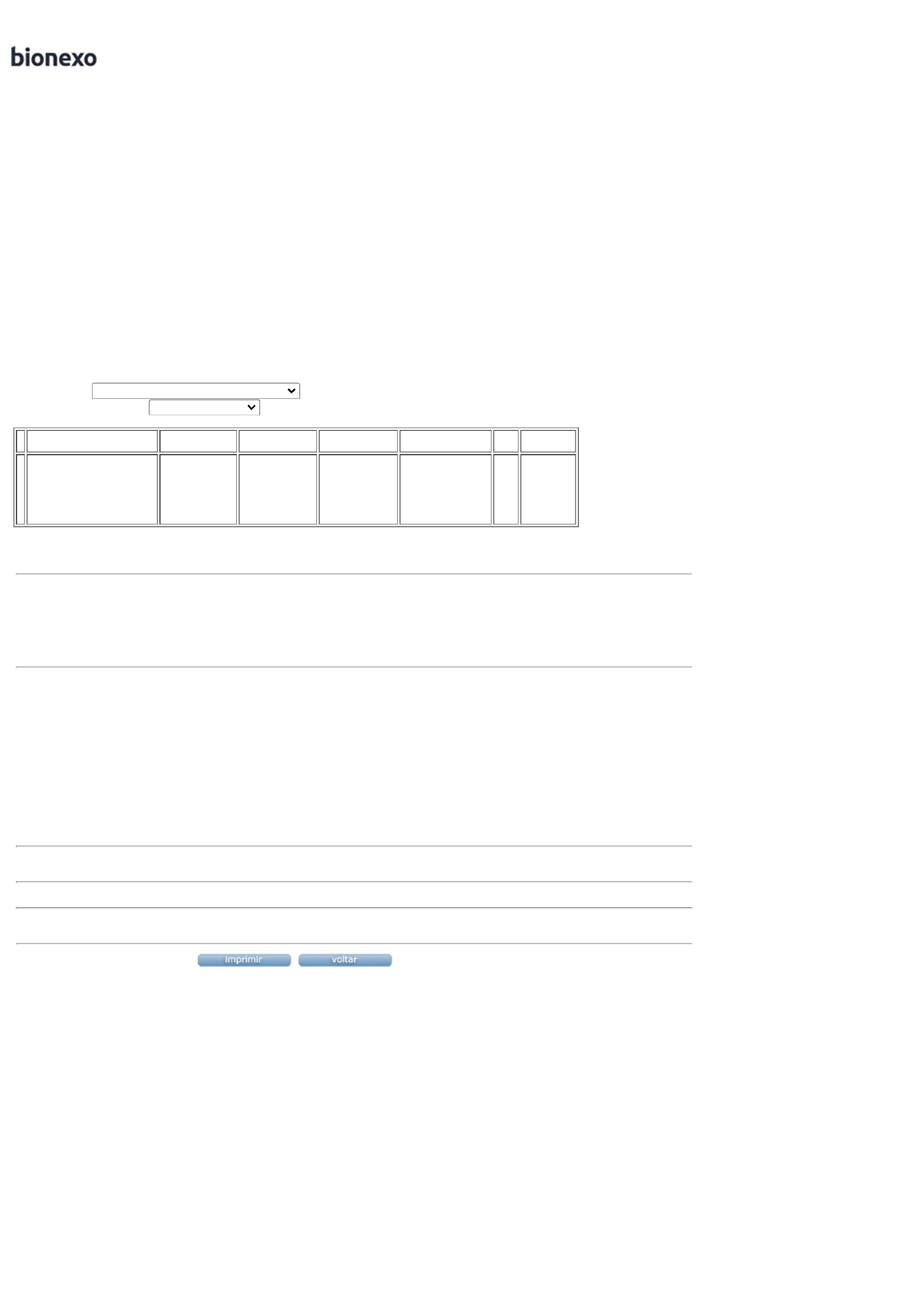 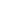 